государственное автономное профессиональное образовательное  учреждение Свердловской области  «Нижнетагильский государственный профессиональный колледж имени Никиты Акинфиевича Демидова»  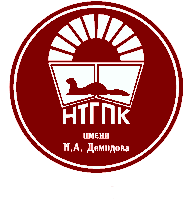 (ГАПОУ СО «НТГПК им. Н.А. Демидова»)МЕТОДИЧЕСКИЕ УКАЗАНИЯ ПО СОДЕРЖАНИЮ И ВЫПОЛНЕНИЮ КОНТРОЛЬНОЙ РАБОТЫ ПО МЕЖДИСЦИПЛИНАРНОМУ КУРСУСОЦИАЛЬНАЯ ПОЛИТИКА И ТЕХНОЛОГИЯ СОЦИАЛЬНОЙ РАБОТЫдля обучающихся специальности 40.02.01 Право и организация социального обеспечения(базовая подготовка)заочное отделениеНижний Тагил,  2021 г.УТВЕРЖДАЮ:зам. директора по УМР______________О.А. ФищуковаРАССМОТРЕНОНа заседании ПЦКПротокол №___«__»___________Председатель ПЦК___________Н.В. ДойниковаПОЯСНИТЕЛЬНАЯ ЗАПИСКАУчебным планом специальности 40.02.01 Право и организация социального обеспечения (базовая подготовка)  предусматривается написание контрольной работы по междисциплинарному курсу Социальная политика и технология социальной работы. Контрольная работа – самостоятельный труд студента, который способствует углублённому изучению пройденного материала. Целью освоения междисциплинарного курса Социальная политика и технология социальной работы является формирование прочных знаний, навыков и умений студентов по учебному курсу на основе следующих дидактических компонентов образовательного процесса: 1. понимание теоретического материала изучаемой дисциплины; 2. формирование навыков: - самостоятельной работы с различными видами источников по выбранной теме; - подбора, обработки и систематизации материала (информации) по выбранной теме; - обобщения, формулирования выводов и оформления их в форме печатного текста; - применения основных понятий и терминов в сфере социальной политики и социальной работы.3. Формирование умения:- оперирования профессиональной терминологией;- углубления на практических примерах теоретических знаний;- грамотного и логичного изложения письменного материала (информации) по заявленной теме. Основные задачи выполняемой работы:- самостоятельное изучение соответствующей темы междисциплинарного курса;- формирование навыка самостоятельной работы по подбору и обработке литературы, нормативных правовых актов и материалов юридической практики, обобщению опубликованных данных и формулированию выводов по конкретной теме;- выявление способности решать задачи по изучаемому междисциплинарному курсу;- контроль качества усвоения изученного материала и самостоятельной работы студента.Контрольная работа включает в себя два теоретических вопроса и практическое задание. Ответ на поставленные вопросы должен быть четкими и аргументированными и содержать ссылки на литературу и Интернет-ресурсы. Выполнением практического задания является анализ предложенного видеосюжета в соответствии с заданным алгоритмом. В случае, если автор контрольной работы цитирует текст из литературного источника, ему следует сделать на него ссылку с указанием соответствующих страниц. 		В содержании контрольной работы необходимо показать знание рекомендованной литературы по данной теме, но при этом следует правильно пользоваться первоисточниками, избегать чрезмерного цитирования. При использовании цитат необходимо указывать точные ссылки на используемый источник: указание автора (авторов), название работы, место и год издания, страницы.В конце текста контрольной работы студенту необходимо привести перечень использованных источников. Контрольная работа выполняется машинописным текстом. Важно грамотное написание, использование литературного русского языка и юридической терминологии.Текст работы должен быть емким и содержать сжатое и, вместе с тем, достаточно полное изложение существа темы (до 10-15 страниц печатного текста). Работа не должна заключаться в дословном переписывании литературных источников, простом пересказе учебников, учебных пособий, механической компиляции литературных источников.Выполненная контрольная работа подписывается студентом с указанием даты, рецензируется преподавателем и оценивается.Результаты проверки контрольной работы, выполненной студентом заочного отделения могут быть следующие: «зачтено», «не зачтено».Оценки «зачтено» заслуживают студенты, показавшие знания основного учебного материала в объеме, необходимом для дальнейшей учебы и в предстоящей работе по специальности, справившиеся с выполнением заданий, предусмотренных программой, но допустившие погрешности при выполнении контрольных заданий, не носящие принципиального характера, когда установлено, что студенты обладают необходимыми знаниями для последующего устранения указанных погрешностей под руководством преподавателя.Оценка «не зачтено» выставляется студентам, обнаружившим пробелы в знаниях основного учебного материала, допустившим принципиальные ошибки в выполнении предусмотренных программой заданий. Такой оценки заслуживают работы студентов, носящие несистематизированный, отрывочный, поверхностный характер, когда студенты не понимают существа излагаемых ими вопросов.МЕТОДИЧЕСКИЕ УКАЗАНИЯ К ВЫПОЛНЕНИЮ и оформлению КОНТРОЛЬНОЙ РАБОТЫПрежде чем приступить к выполнению контрольной работы, необходимо внимательно изучить соответствующую учебную и нормативную литературу.Вариант контрольной работы выбирается студентом в соответствии с последней цифрой индивидуального шифра списочного состава группы на заочном отделении.Основные требования к содержанию и оформлению контрольной работы:- самостоятельность разработки темы на основе углубленного изучения первоисточников и литературы к ней; - четкость и последовательность изложения материала в соответствии с самостоятельно составленным планом, в текстовой части каждый вопрос плана должен быть выделен отдельно; - наличие обобщений и выводов, сделанных на основе изученной литературы;- правильность оформления титульного листа (Приложение 1);- правильность оформления текста работы: текст работы набирается в Microsoft Word,  работы оформляются на одной стороне стандартного листа формата А 4 белой односортной бумаги,  работа оформляется на компьютере: текст оформляется шрифтом Times New Roman, кегль шрифта 14 пунктов, межстрочный интервал – полуторный; верхнее и нижнее поля - 20 мм; левое поле - 20 мм и правое - 10 мм; абзац должен быть равен 1,25 см.; - правильность оформления приведенных в работе цитат, сносок и ссылок на источники приведенные в списке используемой литературы;- наличие и правильное оформление списка литературы; - объем работы должен составлять 15-20 страниц машинописного текста; - работа должна иметь следующую структуру:- титульный лист;- содержание;- вопросы;- список использованной литературы;- приложения (по мере необходимости). «Содержание», заголовки вопросов, «Список использованных источников» начинаются с новой страницы и набираются с прописной буквы с абзацного отступа, жирным шрифтом. Точка в конце заголовка не ставится. Если заголовок состоит из двух предложений, их разделяют точкой. Также не допускается подчеркивание заголовка и переносы в словах;Страницы в работе нумеруют арабскими цифрами, с соблюдением сквозной нумерации по всему тексту. Номер проставляется в нижней части листа справа без точки в конце номера;Титульный лист работы включается в общую нумерацию, но номер страницы на нем не проставляется;Иллюстрации/рисунки (чертежи, графики, схемы, компьютерные распечатки, диаграммы, фотоснимки) следует располагать в работе непосредственно после текста, в котором они упоминаются впервые, или на следующей странице (на все иллюстрации должны быть даны ссылки в работе).  Иллюстрации / рисунки следует нумеровать арабскими цифрами сквозной нумерацией, например: Рисунок – 1 – Информационные средства защиты, слово «рисунок» и его наименование располагают посередине строки под рисунком;Таблицу следует располагать в работе непосредственно после текста, в котором она упоминается впервые, или на следующей странице. Название таблицы следует помещать над таблицей слева в одну строку с ее номером через тире, например: Таблица 1 – Темпы роста производительности труда.На отдельной странице в конце контрольной работы необходимо поместить список используемых источниковСодержание контрольной работыВариант №11.  Объект, предмет, основные концепции, понятия, типы, модели, субъекты, особенности социальной политики.2. Основные принципы и закономерности социальной работыПрактическое задание: 27-летняя девушка не может самостоятельно передвигаться – только на коляске или с чьей- либо помощью. Девочка родилась физически здоровой, но с 10 лет начали проявляться симптомы атрофии мышц – усталость, слабость. Последние два года обучения в школе занималась дома. Надеялась на выздоровление, но информация о поставленном диагнозе и пожизненной инвалидности I группы стала сильной психологической травмой.1. Определите основную проблему.2. Законодательная база, используемая специалистом социальной работы в данном случае3. Какие технологии социальной работы можно применить при решении проблемы?4. Какие меры помощи можно использовать в данном случае?Обоснуйте свой ответ.Вариант №21.  Принципы формирования и функционирования  социальной политики в реформируемом и стабильном общества2. Основные формы и уровни социальной работыПрактическое задание: 14-летний подросток ведет асоциальный образ жизни – не учится, не работает, злоупотребляет алкоголем, мешает соседям. Его мать также злоупотребляет алкоголем, не работает, воспитанием сына не занимается.1. Назовите основные проблемы семьи.2. Законодательная база, используемая специалистом социальной работы в данном случае для решения проблемы.3. Какие учреждения могут помочь в разрешении проблем?4. Какие технологии социальной работы можно применить при решении этой проблемы?Обоснуйте свой ответВариант №31. Механизмы реализации социальной политики в современной России.2. Основы социологического анализа в области социальной политики и социальной сферы.Практическое задание: Молодой человек вернулся из армии, службу проходил в одной из «горячих точек». Имеет ранения. Не может найти работу. Проживает с пожилыми родителями и 15-летней сестрой.1. Определите проблемы клиента.2. Законодательная база, используемая специалистом социальной работы для решения данного вопроса.3. В какие учреждения и организации может он обратиться?4.Какие технологии социальной работы Вы можете применить для решения данного вопроса? Обоснуйте свой ответ.Вариант №41. Механизмы реализации социальной политики за рубежом.2. Различные варианты организации исследований социологического анализа области социальной политики и социальной сферы.Практическое задание: Двадцатисемилетний К. страдает наркотической зависимостью на протяжении пяти лет. Находится на иждивении родителей, проживающих в другом городе. Его подруга в растерянности – она не знает, куда обратиться за помощью.1. В какие учреждения можно обратиться?2. Законодательная база, используемая специалистом социальной работы в данном случае для решения проблемы.3. Какие специалисты будут задействованы в решении проблемы?4. Какие технологии социальной работы можно применить при решении этой проблемы?Обоснуйте свой ответ.Вариант № 5Сущность социальной политики: понятие, свойства, принципы, главная и базовые цели, уровни реализации и основные направления.Социальная защита: понятие,  принципы, средства, ведущие организационно-правовые формы, источники финансирования.Практическое задание: Ученик 9-го класса С. в последнее время периодически пропускает занятия в школе. В связи с этим классная руководительница решила посетить семью ученика, где отца обнаружила в состоянии алкогольного опьянения, сестренка 9 лет в синяках, из беседы выяснила, что мать 6месяцев назад умерла от онкологического заболевания, Учительница обратилась в отдел социальной защиты района и попросила принять меры в отношении детей и их родителей.1.Определите проблемы семьи.2. Законодательная база, используемая специалистом социальной работы в данном случае.3. Какие учреждения должны быть задействованы в решении этой проблемы.4. Какие частные технологии социальной работы можно применить при решении этой проблемы?Обоснуйте свой ответ.Вариант № 6Основные понятия и категории социальной работыСоциальная работа как профессиональная деятельностьПрактическое задание: Минаев В.С. в 1986 году был участником ликвидации последствий на Чернобыльской АЭС. В настоящее время он является инвалидом первой группы, нуждается в помощи социального работника, так как овдовел и родственников не имеет.1.Определите основную проблему.2.Законодательная база, используемая специалистом социальной работы в данном случае. 3. Какие компенсации и льготы предоставляет ему государство?4. Какие частные технологии социальной работы можно применить при решении данного вопроса ?Обоснуйте свой ответ.Вариант № 7Формы, методы и уровни технологии социальной работы.Социальная политика и права  человека.Практическое задание: Отдел транспортной полиции снял Сашу Панина (12 лет) с поезда «Липецк-Москва». При медицинском осмотре у него обнаружены многочисленные побои, ушибы и ссадины, обнаружен стригущий лишай. 1.Куда следует направить Сашу Панина? 2.В каких случаях может быть отказано в приеме на стационарное обслуживание.3. Законодательная база, используемая специалистом социальной работы в данном случае. 4. Какие технологии социальной работы можно применить при решении проблемы?Обоснуйте свой ответВариант №81. Сущность и содержание инструментария технологии социальной работы.2. Уровни социальной работы и функциональная роль социального работника.Практическое задание: Семья Морозовых воспитывает приемных детей. 1.Расскажите о правах и обязанностях приемных родителей, о правах и льготах детей, находящихся на воспитании в приемной семье?2 Законодательная база, используемая специалистом социальной работы в данном случае3.Какие технологии социальной работы нужно применить?Обоснуйте свой ответВариант №9Формы и методы деятельности по преодолению жизненных ситуаций и решению социальных проблемИстория развития  социальной поддержки нуждающимся.Практическое задание: Закончив 11 классов, Романов Андрей обратился в службу занятости в целях трудоустройства. 1.Можно ли признать его безработным? 2.Имеет ли он право на пособие по безработице?3. Законодательная база, используемая специалистом в данном случае.4. Назовите технологии социальной работы с безработными.Обоснуйте свой ответВариант №101. Основные понятия и категории социальной работы.2.  Взаимосвязь социальной политики и теории социальной работы.Практическое задание: Пожилая женщина была вынуждена уехать из Казахстана в Курганскую область. Женщина живет с семьей сына в доме с частичными удобствами.  Женщине 73 года, она чувствует себя лишней в семье, периодически возникают конфликты.1.Определите статус женщины.?2.Законодательная база, используемая специалистом социальной работы в данном случае для решения проблемы.3.Перечислите основные учреждения, в которых может быть оказана помощь.4.Какие технологии социальной работы можно применить при решении данной проблемы?Обоснуйте свой ответ.СПИСОК ЛИТЕРАТУРЫОсновные источники:1. Васильчиков В.М. Правовое обеспечение социальной работы: Учебное пособие. М.: Издательский центр «Академия», 2018. – 336с.2. Павленок П.Д., Руднева М.Я. Социальная работа с лицами и группами девиантного поведения: Учеб. пособие / Отв. ред. П.Д. Павленок. – М.: ИНФРА-М, 2017. – 185 с.3. Платонова Н.М. Теория и методика социальной работы: учебник для студ. сред. проф. учеб. заведений/Н.М. Платонова, Г.Ф. Нестерова. – 2-е изд., исп. и доп. – М.: Издательский центр «Академия» 2019. – 400с.4. Социальная работа с различными группами населения: учебное пособие /Н.Ф. Басов и др.; под ред. Н.Ф. Басова.-Москва: КНОРУС,2018.-528 с.5. Фирсов М.В. Технология социальной работы: учебник для бакалавров/ М.В. Фирсов, Е.Г. Студенова. - 3-е изд., перераб. и доп.- Москва: Юрайт, 2016.-557 с.6. Холостова Е.И. Генезис социальной работы в России: уч. пособие / Е. И. Холостова. -3-е изд. –Москва: Дашков и К, 2016 230 с Холостова Е.И.7. Социальная политика и социальная работа: уч. пособие/-4-е изд., перераб. и доп. - Москва: Дашков и К, 2017.-2014с. 8. Холостова Е.И. Социальная работа с пожилыми людьми: учебное пособие/ Е.И. Холостова – 4-е изд., перераб. и доп. – М.: Дашков и К, 2019 – 346 с.Дополнительная литература:1. Акмалова А.А., Капицын В.М. Социальная работа с мигрантами и беженцами [Текст]: Учеб. пособие/ отв. ред. П.Д. Павленок. – М.: ИНФРА-М, 2012. – 120 с. 2. Григорьев С.И. Социальная работа с молодежью: основные направления и современные формы: учебное пособие/ С.И. Григорьев, Л.Г. Гуслякова, С.Н. Павлов. – М.: КНОРУС, 2011. – 216 с. 3. Никитина Н.И. методика и технология работы социального педагога учеб. пособ. для студ. пед. колледжей, обучающихся по специальности «Социальная педагогика». – М.: Гуматитар.изд. центр ВЛАДОС, 2013. -399с.Фирсов М.В. Введение в профессию «Социальная работа»: учебная пособие/ М.В. Фирсов, Е.Г. Студенова, И.В. Наместникова – Москва: КНОРУС, 2013 – 223 с.4. Социальная работа: теория и практика: Учеб. пособие / Отв. ред. Е.И. Холостова, А.С. Сорвина. – М., 2013г5. Социальная работа: Учебное пособие / под общ. ред. проф. В.И. Курбатова. – Ростов на Дону: Феникс, 2013. – 575 с.6. Сулейманова Г.В. Право социального обеспечения: Учебник для вузов. – 2-е изд.. перераб. и доп. – М.: Издательско-торговая корпорация «Дашков и К», 2014. – 464с.7. Сурмин ЮЛ., Туленков Н.В. Методология и методы социологических исследований. - К.: МАУП, 20098. Технологии социальной работы. М., ИНФРА-М, 2012 – 4009. Технологии социальной работы в различных сферах жизнедеятельности: Учеб. пособие для студ. вузов / Под ред. П.Д. Павленка. - М.: ИНФРА-М, 2009.  10.  Тюрина Э.И. Социальная работа с семьей и детьми: учеб. для студ. сред. проф. учеб. заведений / Э.И. Тюрина, Н.Ю. Кучукова, Е.А. Пенцова. - М.: Академия, 2011. 11. Холостова Е.И. Социальная работа с дезадаптивными детьми: учебное пособие/ Е.И. Холостова – 3-е изд. Переработ. И доп. – Москва: Дашков и К, 2013 – 270 с.12. Холостова Е.И. Социальная политика: учебное пособие/ Е.И. Холостова – Москва: ИНФРА-М, 2015 – 203 с.13. Холостова Е.И. Социальная работа с пожилыми людьми: учебная пособие/ Е.И. Холостова – Москва: Дашков и К, 2012 – 296 с.4. Шипунова Т.В. Технологии социальной работы. Социальная работа с лицами девиантного поведения: учебное пособие для вузов/ Т.В. Шипунова – Москва: Академия, 2013 – 239 с.15. Гуслякова Л.Г. Сборник задач и упражнений по социальной работе: для вузов/ Л.Г. Гуслякова, В.А. Кувшинникова, Л.К. Синцова - Москва: Наука, 2014 – 111 с.Интернет-ресурсы:1.Информационно-аналитический портал Форма доступа: http://www.socpolitika.ru/rus/about project/.  2. Министерство труда и социальной защиты Российской Федерации Форма доступа: http://www.mintrydsoc.ru/.  3. Официальный сайт Министерства социальной политики Свердловской области. [Электронный ресурс]. – Режим доступа:  http://msp.midural.ru/.4. Пенсионный фонд Российской Федерации. [Электронный ресурс]. – Режим доступа:  http://www.pfrf.ru/ 5. Департамент молодежной политики и общественных связей. Форма доступа: http://www.depmolpol.ru/. 6. С.О.Н. Информационная система. Социальное обслуживание населения [Электронный ресурс]. – Режим доступа: http://is-son.ru/  7. Правовая система «Гарант». Форма доступа: www.garant.tu8. Правовая система «Консультант Плюс». Форма доступа: www.consultant.ru 9. Правовая система «Российское законодательство». Форма доступа: www.zakonrf.info.  10.Федеральная служба по труду и занятости. Форма доступа: http://www.rostrud.info/. 11.Фонд социального страхования Российской Федерации. Форма доступа: http://www.fss.ru/. ПРИЛОЖЕНИЕ 1государственное автономное профессиональное образовательное  учреждение Свердловской области  «Нижнетагильский государственный профессиональный колледж имени Никиты Акинфиевича Демидова»  (ГАПОУ СО «НТГПК им. Н.А. Демидова»)                                                   Курс:                                                             Специальность:                                               Шифр: КОНТРОЛЬНАЯ РАБОТА Дисциплина_______________________________________________Фамилия__________________________________________________________Имя______________________________________________________Отчество__________________________________________________Поступила_________________Проверено________________Рецензент________________ Отметка о зачете__________2021 г.